Publicado en Menorca el 14/09/2021 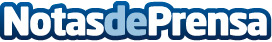 20+2 startups tecnológico-sostenibles participarán en Decelera Menorca 2021La sexta edición de Decelera Menorca reunirá en la isla del 16 al 26 de septiembre a una veintena de startups nacionales e internacionales, 30 líderes empresariales, un selecto grupo de inversores y una variedad de corporaciones. Además de las 20 startups que pasan por el selecto filtro, se suman 2 startups menorquinas que fueron elegidas de Startups Menorca para promover el emprendimiento en la islaDatos de contacto:Javier Hernández 616894804Nota de prensa publicada en: https://www.notasdeprensa.es/20-2-startups-tecnologico-sostenibles Categorias: Internacional Nacional Finanzas Madrid Cataluña Baleares Emprendedores Innovación Tecnológica http://www.notasdeprensa.es